Can you spot the 2D shapes on the 3D shapes?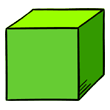 Name of 3D shape2D shape I can see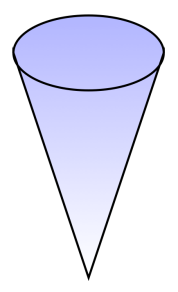 Name of 3D shape2D shape I can see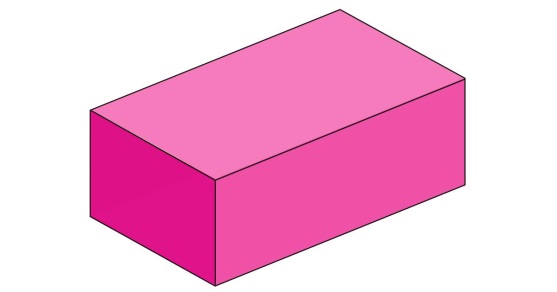 Name of 3D shape2D shape I can see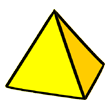 Name of 3D shape2D shapes I can see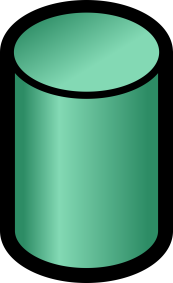 Name of 3D shape2D shape I can see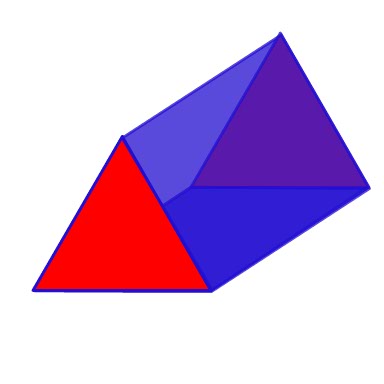 Name of 3D shape2D shapes I can see